Membership Application								     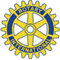 Rotary Club of Center Grove	 	Congratulations! You are considering joining Rotary, the world’s oldest and largest service organization.We are a breakfast Club…Membership in Rotary asks for a consistent and ongoing commitment of your time. Our Club meetings are held every Wednesday from 6:30am - 7:30am at Southland Community Church.“Service above Self”Rotarians are committed to making the world a better place by applying their time, effort, and financial resources to local and international service projects.  Opportunities to get involved….To get the most from Rotary, we encourage you to attend club social events, work on a Club community service activity and assist on a Club committee.The Application Process….A member in good standing of our Club may “sponsor” you for membership.  The process is as follows:You attend at least two club meetings prior to applying.You and your sponsor complete the application form and submit it, along with Orientation fee, it to the President.The Membership Committee will review the application and forward to the Board for evaluation.Upon Board approval, the Board will notify the Club membership that you have applied for consideration.  After one week, pending any comments of concern, you will be invited to join the Club. A formal induction ceremony will take place as soon as administratively possible.  At that time, you will receive a Welcome Packet.  A name badge will be provided shortly thereafter.         	                                                                                    	                                                                  Becoming a Rotarian is not only about serving our local and global community, but also about building relationships that develop us personally and professionally.  Financial commitment….We think it is important for you to be aware of the financial expectations before you commit to becoming a Rotarian.Orientation fee of $50 when you apply (this covers materials along with a $25 “kickoff” donation to the Rotary Foundation)Annual Dues are $540.00 (which can be paid in quarterly installments of $135)Rotary Foundation donation of $100 (optional annually)After the induction ceremony, an invoice for your dues will be sent via email. Membership Application - Individual						     Rotary Club of Center GroveNew Member Application FormInformation (To be completed by Applicant)								First Name _________________________ MI _____ Last Name ________________________________ Home Address ________________________________________________________________________Phone number ________________________________      Date of Birth __________________________E-mail Address _______________________________________________________________________Occupation _______________________________Business/Organization Name ____________________________________________________________Emergency Contact Name ___________________________________________________Emergency Contact Phone Number ____________________________________Were you previously a Rotarian?   Yes   Club name: ______________________________________ RI ID# _____________          from: ________ to: ________         NoWhat would you like to accomplish as a Rotarian?  ___________________________________________	____________________________________________________________________________________	____________________________________________________________________________________	____________________________________________________________________________________Sponsor (To be completed by Sponsoring Rotarian)Sponsor’s name __________________________________________________________How do you know the Applicant? _______________________________________________________
What qualities/activities does the applicant have that you think would enhance consideration for membership? _________________________________________________________________________________________________________________________________________________________________________________________________________________________________________________________Sponsor’s Signature ____________________________________________Date __________________